Greengairs Nursery Class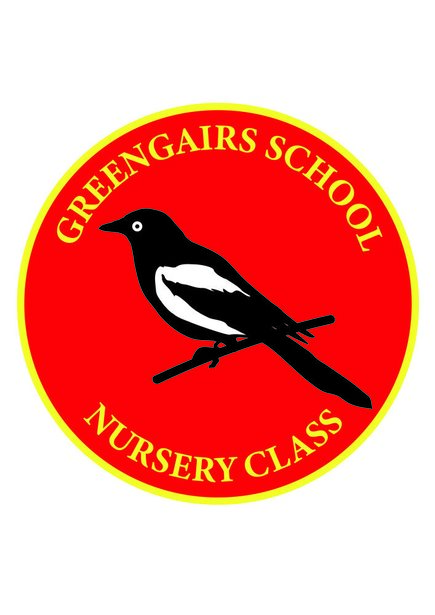 Fire Evacuation PolicyFire Evacuation ProcedureWhat to do in the event of fire will form a part of the introduction/induction of new members of staff to the Nursery ClassOn discovering a fire/or the fire alarm sounding, evacuate the building from the nearest fire door;A) Fire door in the nursery and assemble at the fire assembly point in the main play yardB) if out with the nursery room use the nearest fire door and head to the fire assembly point in the yard  Only tackle small fires yourself using the appropriate fire appliances and where there is no risk to yourself and you have undertaken the appropriate training.The fire brigade are called automatically when the fire alarm is triggered.On evacuating the building act calmly and quietly to avoid alarming/scaring children. Take care on stairs, do not rush the children which may result in accidents.Staff will lift the register from the designated area next to the door in which we would exit from.Staff will also give the playroom and toilets one last check before leaving the building.Once the children are in the assembly points staff must take a quick register to ensure that all children are together in the safe point.Do not enter the building until informed it is safe to do so by the SMT or the fire brigade.Alert a member of SMT should you have any concerns about a child in the nursery.